Activity5: التدريب الخامسصل إسم الحيوان المناسب لكل ما يناسبه في الطرف الآخر(Connect the right animal to the right characteristic)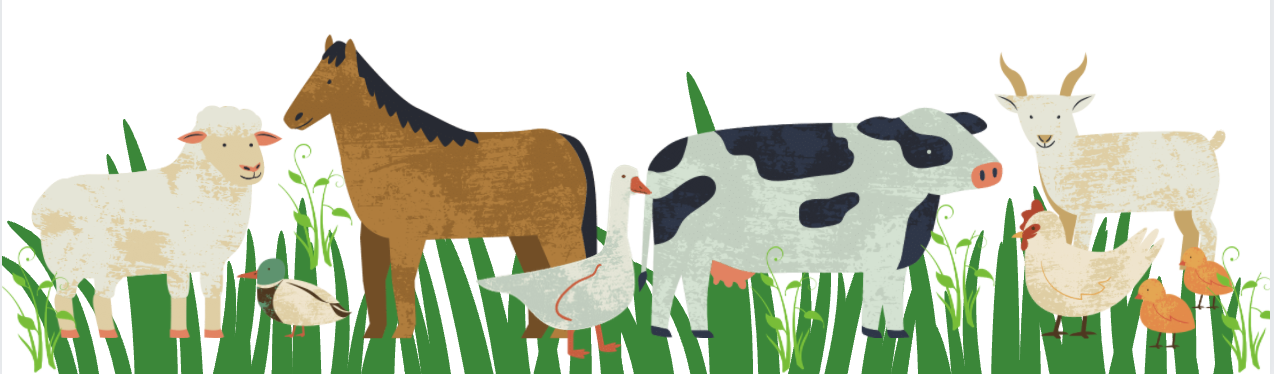 